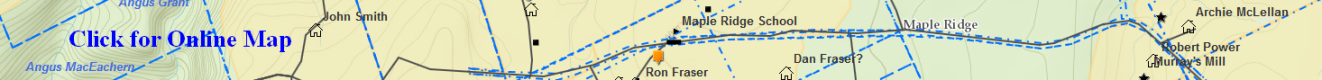 Will_MacDonald_Hugh(MalignantBrook)– (Eigg Mountain Settlement History)Probate file A-462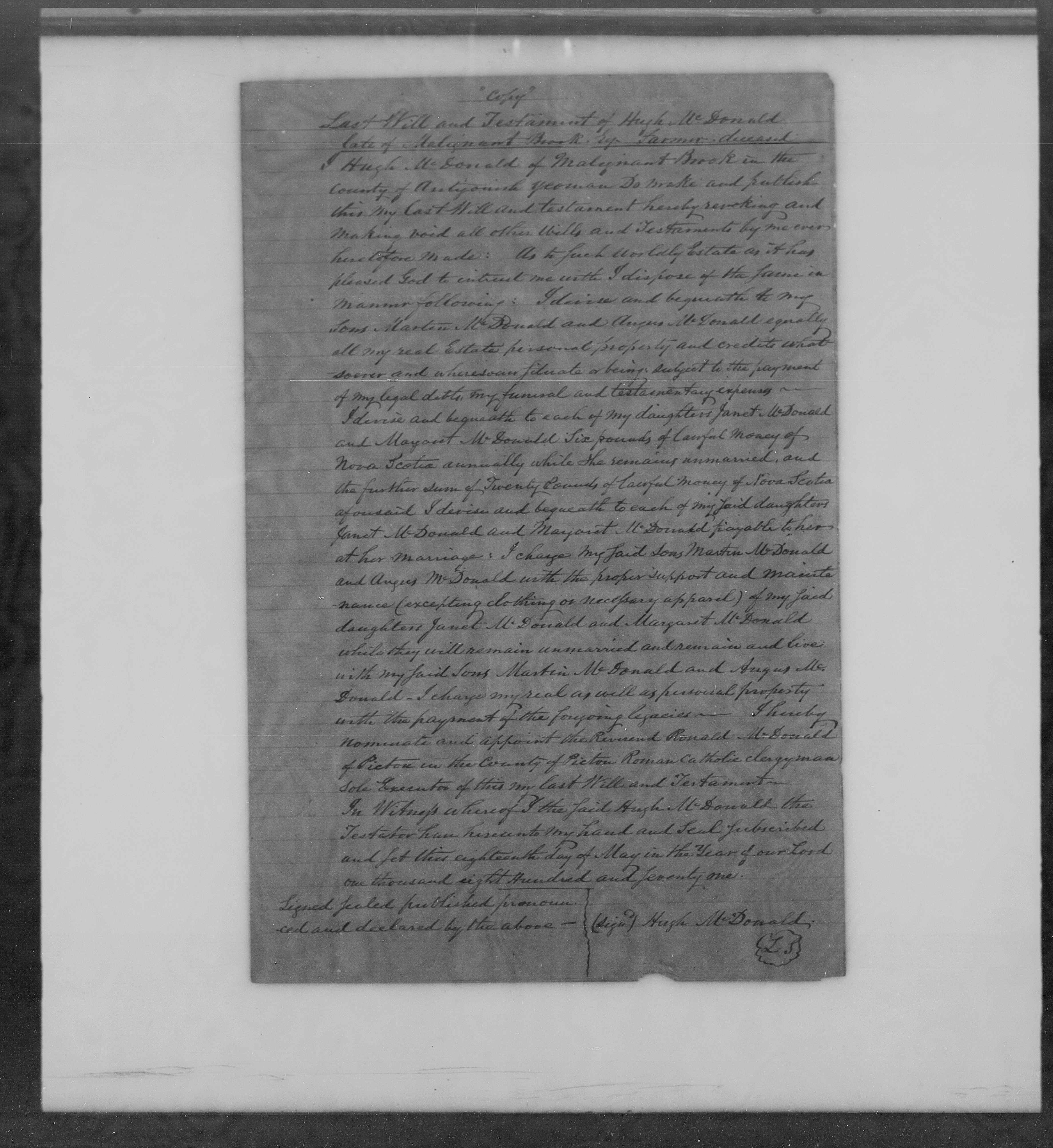 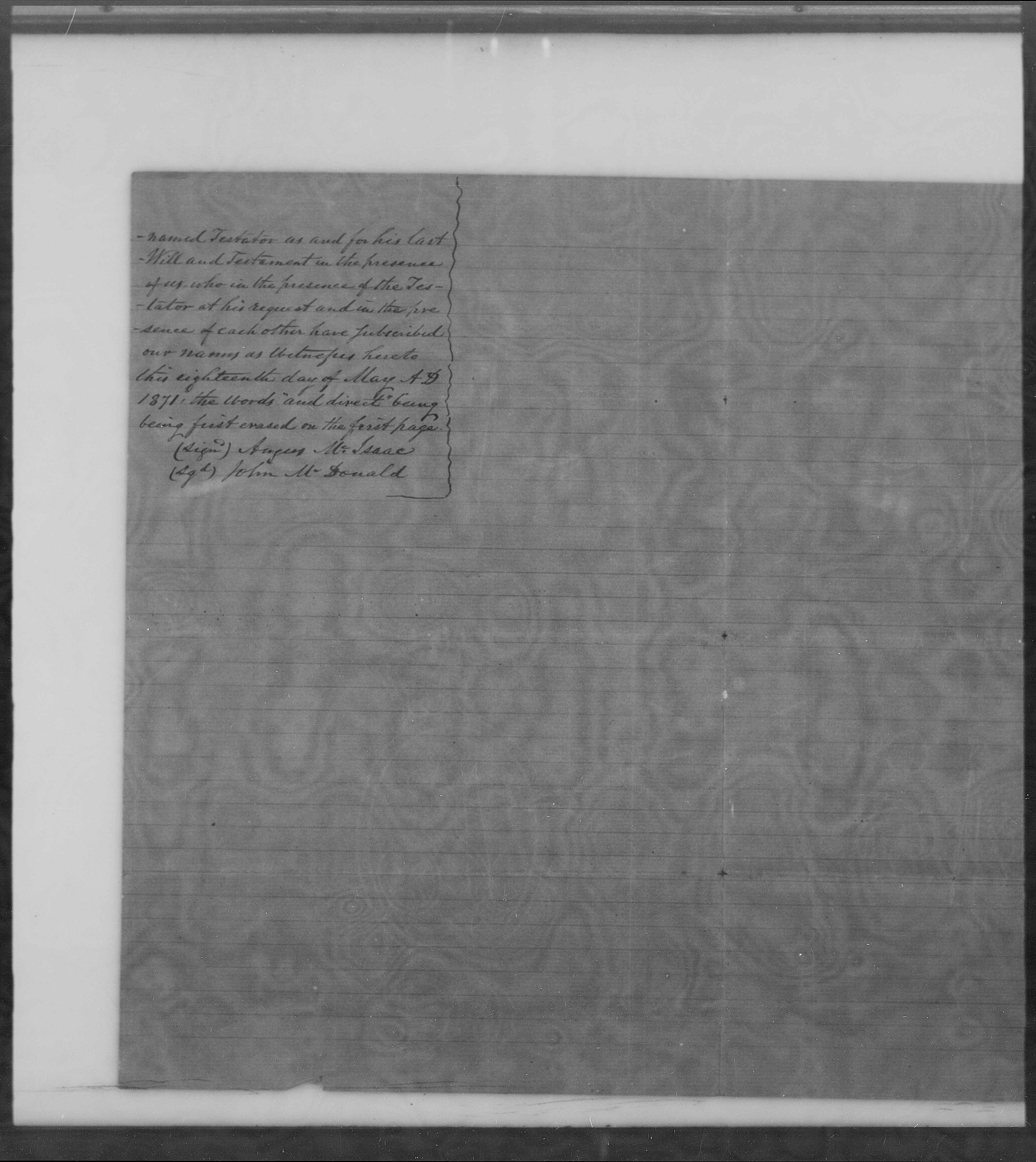 